Name of Institute: INDUS UNIVERSITY- IISHLS (Institute of science Humanities and liberal studies)Name of Faculty: Dr. Anokhi shahFundamentals of Pharmacovigilance and safety reportingCourse code: UCR0501Course name: B.SC CLINICAL RESEARCH AND HEALTHCARE MANAGEMENTPre-requisites:  Basic understanding and knowledge of clinical researchCredit points: 3 creditsOffered Semester: Course CoordinatorFull Name:Dr. Anokhi shahDepartment with siting location: 4thfloor Bhawar building, class 11Telephone: 9974702063	Email:anokhishah.cr@indusuni.ac.inConsultation times:Monday to Friday 3 to 4 pm	Course LecturerFull name:Dr.Anokhi shahDepartment with siting location: 4thfloor Bhawar building, class 11Telephone: 9974702063	Email:Anokhishah.cr@indusuni.ac.inConsultation times: Monday to Friday 3 to 4 pm	Students will be contacted throughout the Session via Mail with important information relating to this Course. Course ObjectivesBy participating in and understanding all facets of this Course a student will:1 To learn about Fundamentals of Pharmacovigilance and safety reportingCourse Outcomes (CO)After successful completion of course, student will able to understand,The main purpose of this course is to educate students all about drug safety, the need and importance of Pharmacovigilance   To understand the scope  of drug safety reporting  The regulatory requirement  for PharmacovigilanceTo understand signal detection and management processCourse Outline(Key in topics to be dealt)Course Content:Unit 1 Pharmacovigilance							Definitions, Overview and Scope, Importance, History: Pre Thalidomide era, Thalidomide Disaster and Post Thalidomide Era; Pharmacovigilance; Drugs withdrawn from the Market; WHO Drug monitoring Programme and Uppsala Monitoring centre. Pharmacovigilance Regulations in India and national PV policy and programme. Pharmacovigilance Methods: Passive Surveillance, Active Surveillance and Stimulated Reporting. PMS Methodologies - Observational studies, Case studies, Cohort studies, Unit 2 Adverse drug reaction reporting and Signal Detection	 				Definitions and classification of ADRs Detection and reporting, Causality assessment, Severity and seriousness assessment, Signal Detection: Signal generation, Sources and methods of Signal Detection, Automated quantitative Signal Detection.UMCsignalling Process. PV data base softwares(Aris, Argus etc for case report ManagementUnit 3 Benefit Risk Assessment  					Actual v/s perceived Risk and benefits, Factors affecting benefit risk balance; Methods of Risk Minimization, Pharmacovigilance Planning. Pharmacovigilance Planning Guidelines. UNIT 4: Global Safety Monitoring Systems 						Introduction to Drug Safety Guidelines ICH, WHO etc.PV in Europe, US, India, China, Australia, Japan. Regulations and guidelines of these countries .US FDA medwatch, Uk Yellow card System.) Sources of Individual Case Safety Reports, format and content and compilation of PSURS world-wide.. Data entry terminology MEDRA, WHO ART , WHO DD . Method of deliveryFace to face lecturesPPT/Video presentation/Class activitiesArticle presentationSeminar presentationStudy time3 hours/weekBlooms Taxonomyand Knowledge retention(For reference)(Blooms taxonomy has been given for reference) 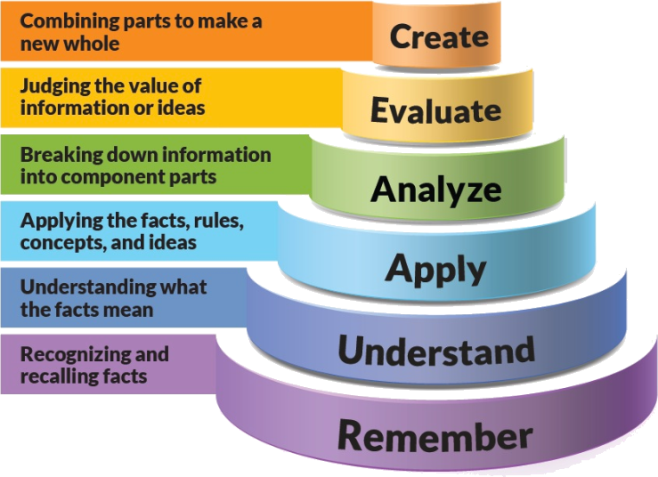 Figure 1: Blooms Taxonomy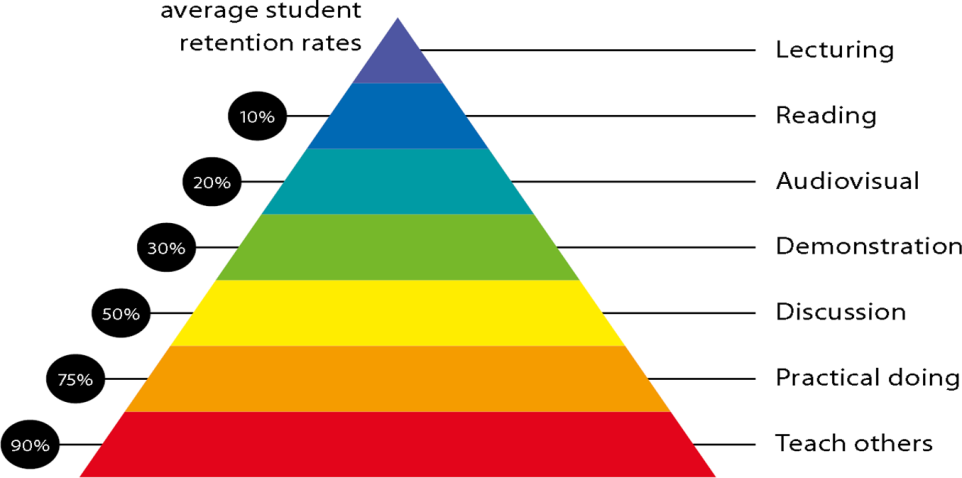 Figure 2: Knowledge retentionGraduate Qualities and Capabilities covered (Qualities graduates harness crediting this Course)Practical work:Document preparationCase studies in clinical trialsLecture/tutorial times(Give lecture times in the format below)Attendance RequirementsThe University norms states that it is the responsibility of students to attend all lectures, tutorials, seminars and practical work as stipulated in the Course outline. Minimum attendance requirement as per university norms is compulsory for being eligible for mid and end semester examinations.Details of referencing system to be used in written work An Introduction to Pharmacovigilance by Patrick WallerText booksRecommended text: An Introduction to Pharmacovigilance by Patrick Waller (2010) References: Targeted Regulatory Writing Techniques: Clinical Documents for Drugs and Biologics by Linda Fossatti Wood and MaryAnn FooteAdditional MaterialsNotes and PPT assessment guidelinesYour final course mark will be calculated from the following:Assessment guidelinesMid sem exam 40 marks                                                 		Attendance 05 marks                                          	Presentation 05 marks                                          	Assignment 1 05 marks                                                            	Assignment 2 05 marks                                                                 	Final exam 40 marksSUPPLEMENTARY ASSESSMENTStudents who receive an overall mark less than 40% in mid semester or end semester will be considered for supplementary assessment in the respective components (i.e mid semester or end semester) of semester concerned. Students must make themselves available during the supplementary examination period to take up the respective components (mid semester or end semester) and need to obtain the required minimum 50% marks to clear the concerned components.Practical Work Report/Laboratory Report:A report on the practical work is due the subsequent week after completion of the class by each group.Late WorkLate assignments will not be accepted without supporting documentation.  Late submission of the reports will result in a deduction of -% of the maximum mark per calendar dayFormatAll assignments must be presented in a neat, legible format with all information sources correctly referenced.  Assignment material handed in throughout the session that is not neat and legible will not be marked and will be returned to the student.Retention of Written WorkWritten assessment work will be retained by the Course coordinator/lecturer for two weeks after marking to be collected by the students. University and Faculty PoliciesStudents should make themselves aware of the University and/or Faculty Policies regarding plagiarism, special consideration, supplementary examinations and other educational issues and student matters. Plagiarism - Plagiarism is not acceptable and may result in the imposition of severe penalties.   Plagiarism is the use of another person’s work, or idea, as if it is his or her own - if you have any doubts at all on what constitutes plagiarism, please consult your Course coordinator or lecturer. Plagiarism will be penalized severely. Do not copy the work of other students. Do not share your work with other students (except where required for a group activity or assessment).Course schedule(subject to change)(Mention quiz, assignment submission, breaksetc.as well in the table under the Teaching Learning Activity Column)General Graduate QualitiesSpecific Department of ______Graduate CapabilitiesInformedHave a sound knowledge of an area of study or profession and understand its current issues, locally and internationally. Know how to apply this knowledge. Understand how an area of study has developed and how it relates to other areas.1 Professional knowledge, grounding & awareness:Student will be able to learn regarding different application of clinical Data management, startup phase and process of data Management.Independent learnersEngage with new ideas and ways of thinking and critically analyze issues. Seek to extend knowledge through ongoing research, enquiry and reflection. Find and evaluate information, using a variety of sources and technologies. Acknowledge the work and ideas of others.2 Information literacy, gathering & processingStudent will be able to learn and createDifferent CRF designing and application could be done in different phases of trial.Problem solversTake on challenges and opportunities. Apply creative, logical and critical thinking skills to respond effectively. Make and implement decisions. Be flexible, thorough, innovative and aim for high standards.4 Problem solving skillsStudent will be able to learn problem solving skill by solving queries in project and can use easy software Handling.Effective communicatorsArticulate ideas and convey them effectively using a range of media. Work collaboratively and engage with people in different settings. Recognize how culture can shape communication.5 Written communicationEffective communicatorsArticulate ideas and convey them effectively using a range of media. Work collaboratively and engage with people in different settings. Recognize how culture can shape communication.6 Oral communicationEffective communicatorsArticulate ideas and convey them effectively using a range of media. Work collaboratively and engage with people in different settings. Recognize how culture can shape communication.7 TeamworkStudents can learn in industry with practical approach and in team work with user department and in collaboration with different stakeholders.ResponsibleUnderstand how decisions can affect others and make ethically informed choices. Appreciate and respect diversity. Act with integrity as part of local, national, global and professional communities. 10 Sustainability, societal & environmental impactStudents can understand importance of data and application finally in drug research In the Pharmaceutical industry.Subject : Fundamentals of Pharmacovigilance and Safety ReportingSubject : Fundamentals of Pharmacovigilance and Safety ReportingSubject : Fundamentals of Pharmacovigilance and Safety ReportingSubject : Fundamentals of Pharmacovigilance and Safety ReportingSubject : Fundamentals of Pharmacovigilance and Safety ReportingSubject : Fundamentals of Pharmacovigilance and Safety ReportingSubject : Fundamentals of Pharmacovigilance and Safety ReportingSubject : Fundamentals of Pharmacovigilance and Safety ReportingSubject : Fundamentals of Pharmacovigilance and Safety ReportingSubject : Fundamentals of Pharmacovigilance and Safety ReportingProgram : B.Sc-Clinical Research and Healthcare ManagementProgram : B.Sc-Clinical Research and Healthcare ManagementProgram : B.Sc-Clinical Research and Healthcare ManagementSubject Code :UCR0501Subject Code :UCR0501Subject Code :UCR0501Semester : VSemester : VSemester : VSemester : VTeaching SchemeTeaching SchemeTeaching SchemeExamination Evaluation SchemeExamination Evaluation SchemeExamination Evaluation SchemeExamination Evaluation SchemeExamination Evaluation SchemeExamination Evaluation SchemeLectureTutorialPracticalCreditsUniversity Theory ExaminationUniversity Practical ExaminationContinuous Internal Evaluation (CIE)- TheoryContinuous Internal Evaluation (CIE) - PracticalTotalTotal30034060100100Week # Topic & contents Topic & contents Topic & contents CO AddressedCO AddressedTeaching Learning Activity (TLA)Weeks 1Definitions, Overview and Scope, Importance, History: Pre Thalidomide era, Thalidomide Disaster and Post Thalidomide EraDefinitions, Overview and Scope, Importance, History: Pre Thalidomide era, Thalidomide Disaster and Post Thalidomide EraDefinitions, Overview and Scope, Importance, History: Pre Thalidomide era, Thalidomide Disaster and Post Thalidomide EraPresentation materialPresentation materialPPT/NotesWeeks 2Pharmacovigilance; Drugs withdrawn from the Market; WHO Drug monitoring Pharmacovigilance; Drugs withdrawn from the Market; WHO Drug monitoring Pharmacovigilance; Drugs withdrawn from the Market; WHO Drug monitoring Presentation materialPresentation materialPPT/NotesWeek 3Definitions and classification of ADRs Detection and reporting, Causality assessment, Severity and seriousness assessment, Definitions and classification of ADRs Detection and reporting, Causality assessment, Severity and seriousness assessment, Definitions and classification of ADRs Detection and reporting, Causality assessment, Severity and seriousness assessment, Presentation materialPresentation materialPPT/NotesWeek 4Signal Detection: Signal generation,Signal Detection: Signal generation,Signal Detection: Signal generation,Presentation materialPresentation materialPPT/NotesWeek 5ources and methods of Signal Detection, Automated quantitative Signal Detectionources and methods of Signal Detection, Automated quantitative Signal Detectionources and methods of Signal Detection, Automated quantitative Signal DetectionPresentation materialPresentation materialPPT/NotesWeek 6Actual v/s perceived Risk and benefits,Actual v/s perceived Risk and benefits,Presentation materialPresentation materialPPT/NotesPPT/NotesWeek 7Factors affecting benefit risk balance; Methods of Risk Minimization, Pharmacovigilance Planning. Pharmacovigilance Planning Guidelines. Factors affecting benefit risk balance; Methods of Risk Minimization, Pharmacovigilance Planning. Pharmacovigilance Planning Guidelines. Presentation materialPresentation materialPPT/NotesPPT/NotesWeek 8Introduction to Drug Safety GuidelinesIntroduction to Drug Safety GuidelinesPresentation materialPresentation materialPPT/NotesPPT/NotesWeek 9PV in Europe, US, India, China, Australia, Japan. Regulations and guidelines of these countriesPV in Europe, US, India, China, Australia, Japan. Regulations and guidelines of these countriesPresentation materialPresentation materialPPT/NotesPPT/NotesWeek 10US FDA medwatch, Uk Yellow card System.) Sources of Individual Case Safety ReportsUS FDA medwatch, Uk Yellow card System.) Sources of Individual Case Safety ReportsPresentation materialPresentation materialPPT/NotesPPT/NotesWeek 11format and content and compilation of PSURS world-wide.. Data entry terminology MEDRA,format and content and compilation of PSURS world-wide.. Data entry terminology MEDRA,Presentation materialPresentation materialPPT/NotesPPT/NotesWeek 12WHO ART , WHO DD WHO ART , WHO DD Presentation materialPresentation materialPPT/NotesPPT/Notes